全國高級中等學校電機與電子群112年專題實作及創意競賽複賽實施計畫壹、依據行政院110年2月24日修正公告技術及職業教育政策綱領。教育部十二年國民基本教育課程綱要總綱。全國高級中等學校專業群科112年專題實作及創意競賽實施計畫。貳、目的落實全國高級中等學校電機與電子群之專題實作課程，培養創新思考模式，提昇實作能力、科際知識整合及人際溝通合作能力。激發學生創意創新的興趣、想像力、思考力及創造力，進而養成研究精神。倡導學生研究發明風氣，奠定科技及研究發展基礎。引導全國高級中等學校電機與電子群教師重視專題實作課程教學，以逐級競賽方式拓展學生參與學習之視野與機會，體現課程綱要規劃意旨。配合108新課綱，鼓勵學生跨群科合作進行專題實作或創意發明，培養跨群科能力。參、辦理單位一、主辦單位：教育部國民及學前教育署二、承辦單位：教育部技術型高級中等學校電機與電子群科中心（臺中市立臺中工業高級中等學校）肆、組織全國高級中等學校專業群科112年專題實作及創意競賽組織架構，如附件1。而為辦理「全國高級中等學校電機與電子群112年專題實作及創意競賽(複賽)」(以下簡稱本競賽)，特組成「全國高級中等學校電機與電子群專題實作及創意競賽複賽委員會」(以下簡稱本會)，其組織如下：一、本會置主任委員一人，由電機與電子群科中心主持人兼任之。二、本會置委員若干人，邀請專家學者擔任委員，由主任委員聘任之。三、本會置競賽評審委員若干人，由主任委員聘任之。四、本會置總幹事一人及行政組、競賽組、總務組、會計組，各組設組長一人、組員若干人，均由主任委員聘任之。五、本會會址設於臺中市立臺中工業高級中等學校，地址：402023臺中市南區高工路191號。伍、參賽對象一、全國高級中等學校專業群科及綜合高中學程—專門學程在學學生（含非學校型態實驗教育取得學籍者）。二、相當於前項教育階段，參與高級中等學校教育階段非學校型態實驗教育未取得學籍，其實驗教育計畫課程所屬類型為技術型之學生。陸、參賽限制及規定本競賽分為「專題組」及「創意組」兩組，每件參賽作品須於報名表上勾選參賽組別，每件作品限報名1組1群，每位學生僅限報名1組1件作品，且須依規定繳交資料，如違反上述規定，則取消本群參賽資格。參賽限制：專題組每件參賽作品限2至5位高二以上在學學生報名。如有跨群學生共同參賽，該參賽作品須有超過三分之一學生隸屬於電機與電子群，始能報名本競賽。創意組每件參賽作品以3位在學學生報名為上限，報名群別不受就讀科別限制。參賽作品之組員及指導教師皆須屬於同一學校，指導教師最多2名且須為該校編制內或代理教師。所有作品皆須簽署未曾獲得國際性、全國性同性質於升學時可加分之獲獎之聲明書(相關可加分競賽之最新資訊請參考：「技專校院招生委員會聯合會」網站(https://www.jctv.ntut.edu.tw)公告之「四技二專甄選入學」及「四技二專甄審入學簡章」)。參賽作品應由參賽學生親自創作，不得仿製或抄襲他人作品，如經查證有上述情事者，取消參賽資格；得獎者追回獎狀獎金及獎品。參賽作品只要曾有其他競賽參賽紀錄(包括進行中)，皆須填寫填報「參賽歷程說明書」(如附件2），並檢附相關作品說明書之電子檔；如未依規定填報，一經發現即撤銷當年參賽資格。複、決賽參賽學生及指導老師須一致，於報名後即不得更換、亦不可更換參賽組別及群別。若因不可抗拒之因素(如生病或其他重大事項)，須於競賽前由該組作品之學校檢附證明文件(如診斷證明等)並行文至「國立臺灣師範大學科技與工程學院機電工程學系(全國高級中等學校專業群科112年專題實作及創意競賽委員會)」，經核定始得更換。參賽學生如因個人因素欲放棄參與複賽之權利，須於競賽前由該組作品之學校檢附該學生之親簽同意書行文至本會說明，經本會同意後始得棄賽。參賽學生應於報名前詳閱本競賽計畫，並於報名表及聲明書、參賽歷程說明書(需要者檢附之)同意簽署之。每校之專題組與創意組參賽作品件數，兩組分開計算，各組可參賽作品數皆以全國技術型高級中等學校(含普通型高級中等學校附設專業群科)及綜合型高級中等學校專門學程之電機與電子群科高三總班級數為上限；以各校日間上課班級數及夜間上課班級數分別計算可參賽作品數。作品說明書、競賽日誌、作品分工表、作品簡介及作品介紹影音，僅可出現學生著便服之身影、作品及其相關資料，其餘學校校名、校長、校長姓名、指導教師、指導教師姓名、學生姓名亦不得刻意出現。若經評審認定影響競賽公平性者則取消該組參賽資格。參賽作品說明書內容請依規範書寫，超出頁數之隊伍整件作品不予評審。如對競賽結果有疑慮者，須於公告競賽結果後3日內，由學校正式行文至本會提出申訴，其他申訴方式則不受理；行文時請儘量以電子交換方式辦理，若以紙本方式行文導致收件逾期將無法受理。經受理者，將由本會召開相關會議審議並函復。競賽常見問題Q&A，詳見附件3；本競賽專題組及創意組獎項名額，詳見附件4。本競賽將依照衛福部公告之「特殊傳染性肺炎防疫措施」辦理，請隨時留意決賽委員會網站(https://vtedu.mt.ntnu.edu.tw/nss/p/index)及本群科中心網站公告。柒、競賽時間地點一、複賽相關時間：表格1 複賽相關時間表二、複賽競賽地點(書面審查)：臺中市立臺中工業高級中等學校。捌、報名方式一、線上報名：報名網站：電機與電子群專題實作及創意競賽複賽網站https://topic.tcivs.tc.edu.tw。線上報名期間：112年2月13日(一)上午8:00起至2月21日(二)中午12:00止。(將提前開放各校帳號供承辦人辦理報名認證碼發放)線上報名方式：1.統一由各校承辦人登錄各校帳號，協助完成各校基本資料的建置及確認可參賽作品數（詳見附件5），並分別發放報名認證碼給予各校校內專題組及創意組各參賽隊伍。以此認證參賽隊伍完成各校初賽。2.由各參賽隊伍以報名認證碼登入網站，於線上填寫報名資料並依規定上傳電子檔，進行本競賽線上報名（請務必確認校名全銜、姓名…等資料的正確性，避免影響競賽或獎狀發放），競賽日程表如附件13所示。3.詳細相關規定請參照下方「四、報名繳交資料說明」及網站說明。4.請再次確認報名表及聲明書(附件6)紙本、電子檔及網路報名資料是否相符，若因資料錯誤造成獎狀文字誤植，恕不補發複賽獎狀，而決賽將造成獎狀核發延誤。二、紙本繳交期間：112年2月13日(一)起至2月21日(二)止（以郵戳日期為憑），恕不接受現場繳件。三、報名紙本資料：　　完成線上報名後，請直接於線上列印信封郵寄封面，由1名指導老師進行檢核資料後於該郵寄封面簽名。將報名表及聲明書、作品說明書1本、作品簡介及課程對應表(若作品曾參加其他競賽，則須另繳資料，詳見附件2)裝入資料袋彌封後，黏貼線上列印之郵寄封面，以掛號寄至電機與電子群科中心（臺中市立臺中工業高級中等學校，地址：402023臺中市南區高工路191號）。　　若由學校統一寄件者，亦請各參賽隊伍分別列印郵寄封面並進行檢核資料後簽名，再統一包裝寄出即可(請註明：電機與電子群科中心收)。四、報名繳交資料說明，郵寄【紙本】及上傳【電子檔】：(一)專題組：1.報名須繳交以下資料(如表格2)，如有任一未繳交者視同放棄參加競賽，紙本須於規定期限內完成繳件，以郵戳日期為憑，恕不接受現場繳件。而電子檔容量大小超過規定將無法上傳成功(第1~5項檔案合計不得超過25MB；而第6項檔案容量單獨計算不得超過50MB；第7、8項兩個檔案容量合併另計亦不得超過25MB)。2.參賽作品說明書應遵守電機與電子群專題組複賽規格製作(詳見附件7及電腦排版格式範例)撰寫，封面僅須寫群別、參賽作品名稱及關鍵詞。內容總頁數以25頁為限(不含封面、封底、目錄及附件)，其中上述之附錄頁數以30頁為限(內包括一、作品分工表；二、競賽日誌；三、其他)，超出頁數之隊伍整件作品不予評審。3.引用參考資料(單一書籍、期刊、報紙等)之原文字數須在合理範圍，詩文、劇本、法律條文等不在此限。4.參賽作品之實體作品可參考本競賽決賽展板規格製作(詳見附件10)。5.參賽作品如有220V用電需求，須於報名時於報名表勾選申請，如未事先申請現場則不受理。6.請確認電子檔上傳內容為正確，否則將影響評分。表格2專題組_報名繳交資料*：有其他競賽參賽紀錄者始須繳交。表格3 專題組_電子檔範例格式說明*：有其他競賽參賽紀錄者始須繳交。(二)創意組：報名須繳交以下資料(如表格4)，如有任一未繳交者視同放棄參加競賽，紙本須於規定期限內完成繳件，以郵戳日期為憑，恕不接受現場繳件。而電子檔容量大小超過規定將無法上傳成功(第1~5項檔案合計不得超過25MB；而第6項檔案容量單獨計算不得超過50MB；第7、8項兩個檔案容量合併另計亦不得超過25MB)。參賽作品說明書應遵守電機與電子群創意組複賽規格製作(詳見附件11及電腦排版格式範例)撰寫，封面僅須寫群別、參賽作品名稱及關鍵詞。內容總頁數以15頁為限(不含封面、封底、目錄及附錄)，其中上述之附錄頁數以20頁為限(內包括一、作品分工表；二、競賽日誌；三、其他)，超出頁數之隊伍整件作品不予評審。引用參考資料(單一書籍、期刊、報紙等)之原文字數須在合理範圍，詩文、劇本、法律條文等不在此限。參賽作品之實體作品可參考本競賽決賽展板規格製作(附件12)。參賽作品如有220V用電需求，須於報名時於報名表勾選申請，如未事先申請現場則不受理。請確認電子檔上傳內容為正確，否則將影響評分。表格4  創意組_報名繳交資料*：有其他競賽參賽紀錄者始須繳交。表格5 創意組_電子檔範例格式說明*：有其他競賽參賽紀錄者始須繳交。五、獲選本競賽優勝之隊伍將由群科中心統一印製「作品說明書5本」及「作品簡介1張」辦理決賽報名。其餘佈展參賽資料請自行準備，佈展參賽資料如：「作品簡介及課程對應表(再印1張放置於規定處)」及「佈展海報（不得超出展板）」…等，請參閱決賽辦法。六、本注意事項如有未盡事宜，請注意本競賽(複賽)網站公告。玖、作品說明書及格式「專題組」及「創意組」作品說明書請分別參照附件格式說明（詳見附件7與附件11）。拾、競賽方式「專題組」及「創意組」分別進行競賽。競賽前由評審委員先進行「作品說明書」與「作品介紹影音」線上評審，而後召開評審委員會議以合議方式作成競賽結果，最終再由本會召開會議確認獲獎作品名單。拾壹、評審標準依本會第一次委員會決議，專題組及創意組評審項目如下：一、專題組：（一）應用及整合性（40%）（二）主題與課程相關性（25%）（三）創新性（25%）（四）內文組織及架構格式（10%）二、創意組：（一）獨創性（40%）（二）實用性（25%）（三）商品化程度（25%）（四）內文組織及架構格式（10%）拾貳、獎勵方式一、錄取優勝至多28件（專題組16件、創意組至多12件）及各組佳作若干件（依參賽件數比例計算），優勝作品推薦參加「全國高級中等學校專業群科112年專題實作及創意競賽」決賽(專題組及創意組薦送決賽件數及獎項，詳見附件4)。二、本競賽(複賽)優勝及佳作作品頒發獎狀及指導老師指導證書，由本群科中心寄交各校代為轉頒。三、複賽參賽作品若經評審委員評定未達入選標準，則不予核發複賽入選證書及指導證書。拾參、獲獎作品展示於競賽成績公佈後，由本群科中心展示複賽錄取優勝及佳作作品說明書。拾肆、相關事宜如有任何疑義請洽聯絡人專任助理陳雅棻小姐或陳鈞林先生Tel：04-22613158分機6601	E-mail：cavtccavtc@gmail.com附件1、全國高級中等學校專業群科112年專題實作及創意競賽【組織架構圖】附件2、全國高級中等學校專業群科112年專題實作及創意競賽【參賽歷程說明書】參賽作品只要曾有其他競賽參賽紀錄(包括進行中)，皆須填寫填報本表，並檢附相關作品說明書之電子檔；如未依規定填報，一經發現即撤銷當年參賽資格。*本表可視情況增列□已上傳最近一次已參賽作品說明書電子檔至電機與電子群報名網站。學生簽名(請親簽)                              日期：指導教師簽名(請親簽)                          日期：附件3：競賽常見問題Q&AQ1：我是參賽者，我如何申請競賽網路報名帳號？A1：首先由各校承辦人員建立校內參賽組別帳號及密碼，參賽隊伍再向各校承辦人員申請索取報名認證碼，參賽隊伍以此自行登錄本競賽網站報名。Q2：登入報名網站後，我要從哪裡開始填寫報名資料？A2：1.請依項次逐項填寫，並確實填寫參賽作品名稱、校名全銜、參賽人員姓名…等報名資料。若因資料錯誤造成獎狀文字誤植，恕不補發複賽獎狀，而決賽將造成獎狀核發延誤。2.相關電子檔上傳，請依本競賽實施計畫規定進行。若檔名未按規定填寫或檔案內容上傳錯誤，將影響評分。Q3：如何確認我已經報名完成？A3：1.線上報名：依序完成報名步驟並上傳所有電子檔資料完成後，於登錄帳號後之報名網站頁面，點選最上方「確認完成報名資料」，頁面最上方將顯示「目前報名狀態」，若顯示『』，表示線上報名成功。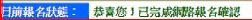 2.紙本繳件：完成線上報名後，請直接於線上列印信封郵寄封面，由1名指導老師進行檢核資料後於該郵寄封面簽名。將相關紙本資料裝入資料袋彌封後黏貼線上列印之郵寄封面，以掛號寄至電機與電子群科中心。若由學校統一寄件者，亦請各參賽隊伍分別列印郵寄封面並進行檢核資料後簽名，再統一包裝寄出即可(請註明：電機與電子群科中心收)。3.完成線上報名及紙本繳件，始算完成報名。於彙整報名隊伍資料後，將於本競賽網站公告紙本繳件不合格名單，請於規定期間進行紙本補件。電子檔則恕不提供補件。Q4：如果我忘記繳交核章報名表或上傳錯誤的電子檔時怎麼辦？A4：若於線上報名期間且尚未寄出紙本，請自行於報名網站更新資料。若線上報名已截止，恕不接受電子檔補件或檔案更換。若上傳電子檔內容錯誤將影響評分，敬請仔細確認每項電子檔皆上傳正確。Q5：網路報名成功後，我是否需列印作品說明書並郵寄？A5：網路報名成功後須依規定繳交紙本，其中作品說明書(專題組附件7、創意組附件11)須繳交紙本1本(供本會留存備查)；若曾參加其他競賽另須繳交：參賽歷程說明書(附件2)正本1份、上傳最近一次已參賽作品說明書電子檔。獲得本競賽(複賽)優勝後，將統一由群科中心以上傳之電子檔印製「作品說明書」5本寄送報名決賽。敬請仔細確認每項電子檔皆上傳正確。附件4、全國高級中等學校電機與電子群112年專題實作及創意競賽複賽「專題組」及「創意組」獎項名額附件5、全國高級中等學校電機與電子群112年專題實作及創意競賽複賽各校代碼及可參賽作品數一覽表(依各校高三班級數分別計算件數)例：東海高中專題組可送2件，創意組亦可送2件。附件6、全國高級中等學校專業群科112年專題實作及創意競賽【報名表及聲明書】第1頁，共2頁全國高級中等學校專業群科112年專題實作及創意競賽【報名表及聲明書】第2頁，共2頁簽署人願遵守比賽之各項規定，並保證參賽之作品係個人之創作，且未曾在國際性、全國性同性質於升學時可加分之競賽獲獎，如有不實，簽署人願負一切法律責任。本作品確為簽署人所創作設計，並為其團隊親自組裝作品，並無他人代勞。參賽後本作品願意提供學校教學或有關創意發明公開展示陳列用。簽署人創意成果無侵害任何第三者之著作權、專利權、商標權、商業機密或其他智慧財產權之情形。簽署人同意相關辦理單位可將本次參賽資料(含影音檔)重製、轉貼或上網公開。簽署人瞭解如本作品欲申請專利，已於參加複賽公開前提出專利申請。若未來公開後才提出專利申請，則此專利申請案將不具新穎性，審查時可能會被核駁，且他人可能舉發撤銷專利權。指導老師 (請親簽)：指導老師 (請親簽)：參賽學生 (請親簽)：參賽學生 (請親簽)：參賽學生 (請親簽)：參賽學生 (請親簽)：參賽學生 (請親簽)：中華民國　112　年　　　月　　　日附件7、全國高級中等學校專業群科112年專題實作及創意競賽「專題組」作品說明書封面群    別：電機與電子群作品名稱：關 鍵 詞：        、        、         (最多3個)說明：1.應遵守電機與電子群競賽作品說明書複賽規格製作，請參照本範例。2.封面僅可包含群別、參賽作品名稱及關鍵詞。3.除規定文字外，參賽學生可自行設計說明書封面。全國高級中等學校專業群科112年專題實作及創意競賽「專題組」作品說明書內頁【參賽作品名稱】參賽學生須以專題作品主題製作作品說明書，說明書內容應包括以下：壹、摘要(300字以內)貳、研究動機(或製作動機、創作動機)參、主題與課程之相關性或教學單元之說明肆、研究方法(過程)、製作方法(過程)伍、研究結果(或製作結果、創作結果)陸、討論柒、結論捌、參考資料玖、附錄：作品分工表(必檢附)說明：以編號代表，不需填寫姓名。請依實際參賽人數調整表格。本表列為評審之重要參考，請參賽學生務必就其在本作品中主要負責之工作任務條列式填寫。拾、附錄：競賽日誌(必檢附)說明1.本表列為評審之重要參考，請依實際狀況盡量詳細紀錄進度。如表格不敷使用請自行增列。2.本表內不得出現學校校名、校長、指導老師、學生之姓名。拾壹、附錄：其他(如問卷等)全國高級中等學校專業群科112年專題實作及創意競賽電機與電子群「專題組」電腦排版格式壹、封面：一、版面設定：上、下各2.54cm；左、右各3.17cm。二、封面字型：16號。三、群別須填寫全銜。貳、內頁：一、版面設定：為A4規格（210*297mm），上、下各2.54cm；左、右各3.18cm，行距使用單行間距。內文由左至右直式橫打印刷為原則（圖表不在此限），作品說明書內文以單欄呈現，裝訂成冊繳交紙本1本供本會留存備查，若獲選為優勝作品，由本群科中心統一印製5本辦理決賽報名。二、內文、封面及作品介紹影音檔內容皆不得出現作者、指導教師、校長、校名，若經評審認定影響競賽公平性者則取消該組參賽資格。三、作品說明內容標題順序：作品名稱（18號字）、壹（16號字）、一（14號字）、（一）（14號字）、1（13號字）、（1）（13號字）。內文字級：13號字。四、頁碼置於頁尾、置中、半型。五、字型：中文使用標楷體；英文、數字採用Times New Roman。六、標題：靠左對齊；表標題至於表上方，圖標題則置於圖下方（置中對齊，並依序以阿拉伯數字編號）。七、專題組作品說明書內容總頁數以25頁為限（不含封面、封底、目錄及附錄），其中上述之附錄頁數以30頁為限(內包括一、作品分工表；二、競賽日誌；三、其他)，超出頁數之隊伍整件作品不予評審。八、作品說明書須含封面、目錄、內文（如：摘要、研究動機(或製作動機、創作動機)、主題與課程之相關性或教學單元之說明、研究方法(過程)、製作方法(過程)、研究結果(或製作結果、創作結果)、討論、結論、參考資料、附錄）。參、電子檔：一、文字與圖表及封面須排版完成於1個檔案中。二、以PDF檔為限。三、檔案大小不得超過規定。四、一律以內文第一頁起始插入頁碼。附件8、全國高級中等學校專業群科112年專題實作及創意競賽
【作品簡介及課程對應表】壹、作品簡介(專題組、創意組皆必須填寫)貳、課程對應表(創意組免填)說明：本表一律以A4大小紙張由左至右打字印刷，內容合計以1張A4紙單面為限。除上述規定外，可自行設計作品簡介內容。附件9、全國高級中等學校專業群科112年專題實作及創意競賽【心得報告】作品名稱參賽學校參賽同學姓名指導老師製作理念與作品特色說明製作歷程說明(請附圖或照片說明)學生參賽心得(不得超過500字)說明：1.心得報告一組繳交1份、一律以A4大小紙張由左至右打字印刷，1張A4紙單面為原則。2.上述規定外，參賽學生可自行設計本心得報告。：附件10、全國高級中等學校專業群科112年專題實作及創意競賽決賽作品展板規格（專題組適用-不包括設計、藝術群）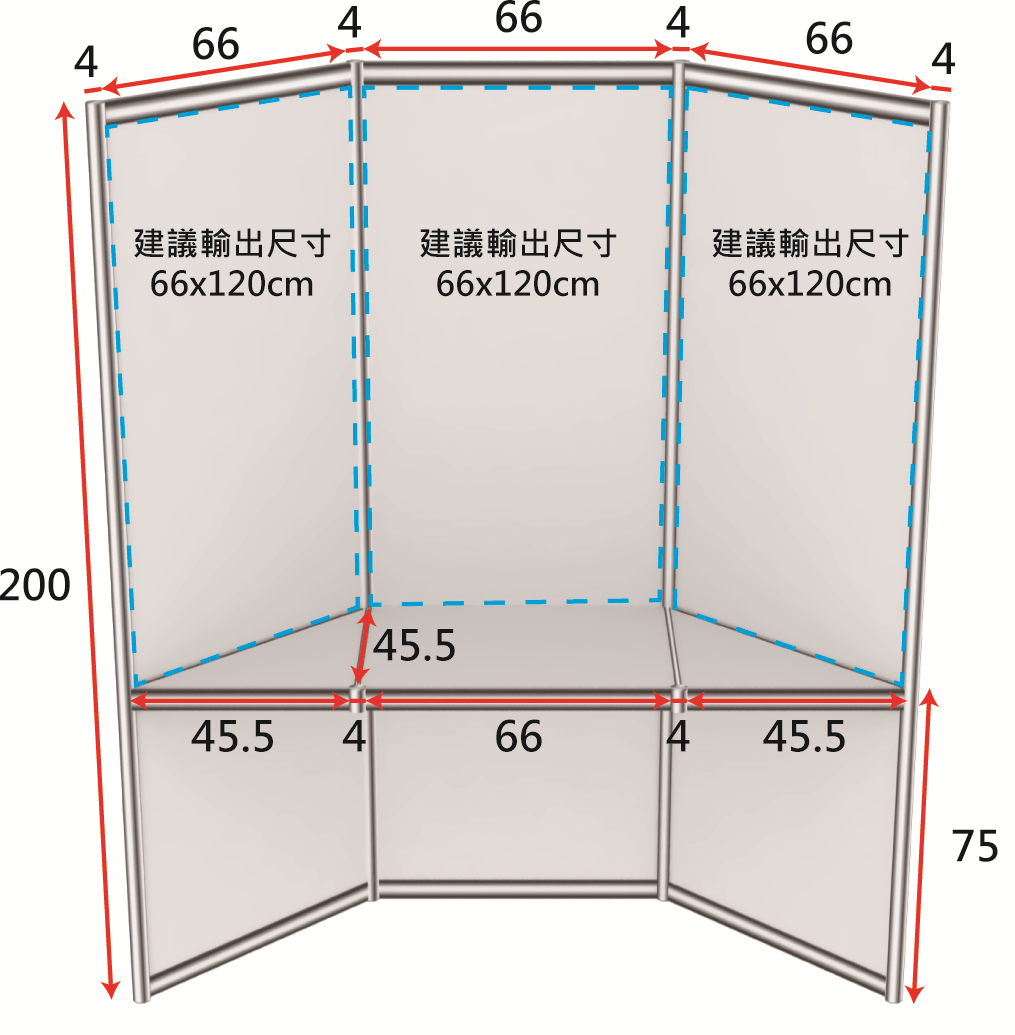 作品展板規格如上圖(標示尺寸含展板邊框)，放置於展覽桌上之作品不得超出桌面，重量不得超過20公斤。放置於作品展板前方之作品重量不限，大小不得超出展板前方60公分內之空地，高度不得超過展板高度。每件參賽作品可自行佈置展板，海報尺寸及所有佈置(包括照明設備)不得超出展板邊框(含展板上方)，並自備佈置文具（如：無痕膠帶，避免用雙面膠黏貼）。每件參賽作品須自備1張A4「作品簡介及課程對應表」放置於大會提供之壓克力立板內。本展板不適用於專題組—設計群、藝術群及創意組。本展板之佈展時間預計為60分鐘。佈置作品時維護競賽場地清潔及完整，如有損壞須負賠償責任。附件11、全國高級中等學校專業群科112年專題實作及創意競賽「創意組」作品說明書封面群    別：電機與電子群作品名稱：關 鍵 詞：         、         、          （最多3個）說明：1.電機與電子群作品說明書應遵守本複賽規格製作，請參照本範例。2.封面僅可包含群別、參賽作品名稱及關鍵詞。3.除規定文字外，參賽學生可自行設計說明書封面。全國高級中等學校專業群科112年專題實作及創意競賽「創意組」作品說明書內頁【參賽作品名稱】參賽學生須以創意作品主題製作作品說明書，說明書內容應包括以下：壹、創意動機及目的貳、作品特色與創意特質參、創意發想與設計過程肆、設計相關原理伍、作品功用與操作方式陸、製作歷程說明（請附圖或照片說明）柒、附錄：作品分工表(必檢附)說明：1.以編號代表，不需填寫姓名。2.請依實際參賽人數調整表格。3.本表列為評審之重要參考，請參賽學生務必就其在本作品中主要負責之工作任務條列式填寫。捌、附錄：競賽日誌(必檢附)說明：1.本表列為評審之重要參考，請依實際狀況盡量詳細記錄進度。如表格不敷使用請自行增列。2.本表內不得出現學校校名、校長、指導老師、學生之姓名。玖、附錄：其他(如問卷等)全國高級中等學校專業群科112年專題實作及創意競賽電機與電子群「創意組」電腦排版格式壹、封面一、版面設定：上、下各2.54cm；左、右各3.17cm。二、封面字型：16號。三、群別須填寫全銜。貳、內頁一、版面設定：為A4規格（210*297mm），上、下各2.54cm；左、右各3.18cm，行距使用單行間距。內文由左至右直式橫打印刷為原則（圖表不在此限），作品說明書內文以單欄呈現，繳交紙本1本供本會留存備查，若獲選為優勝作品，由本群科中心統一印製5本辦理決賽報名。二、內文、封面及作品介紹影音檔內容皆不得出現作者、指導教師、校長、校名，若經評審認定影響競賽公平性者則取消該組參賽資格。三、作品說明內容標題順序：作品名稱（18號字）、壹（16號字）、一（14號字）、（一）（14號字）、1（13號字）、（1）（13號字）。內文字級：13號字。四、頁碼置於頁尾、置中、半型。五、字型：中文使用標楷體；英文、數字採用Times New Roman六、標題：靠左對齊；表標題至於表上方，圖標題則置於圖下方（置中對齊，並依序以阿拉伯數字編號）。七、創意組作品說明書內容總頁數以15頁為限(不含封面、封底、目錄及附錄)，其中上述之附錄頁數以20頁為限(內包括一、作品分工表；二、競賽日誌；三、其他)，超出頁數之隊伍整件作品不予評審。八、作品說明書須含封面、目錄、內文（創意動機及目的、作品特色與創意特質、創意發想與設計過程、設計相關原理、作品功用與操作方式、製作歷程說明（請附圖或照片說明）、附錄）。參、電子檔文字與圖表及封面須排版完成於1個檔案中。以PDF檔為限。檔案大小不得超過規定。一律以內文第一頁起始插入頁碼。附件12、全國高級中等學校專業群科112年專題實作及創意競賽決賽作品展板規格（創意組適用）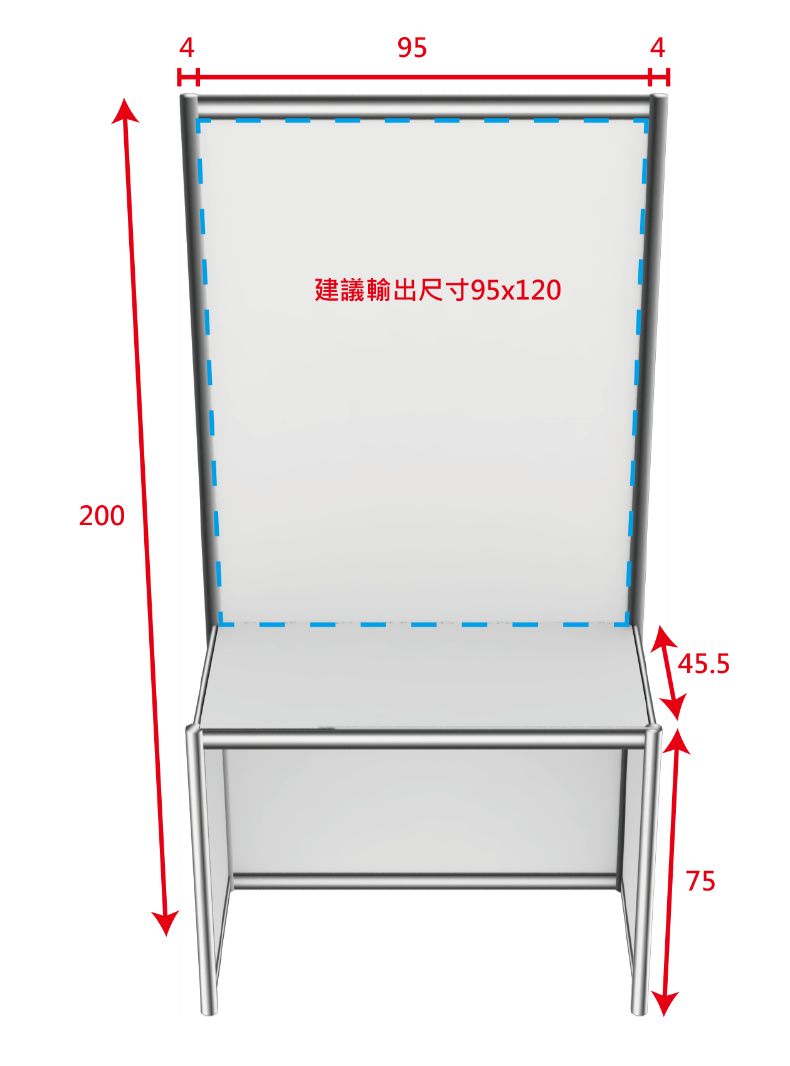 作品展板規格如上圖(標示尺寸含展板邊框)，放置於展覽桌上之作品不得超出桌面，重量不得超過20公斤。放置於作品展板前方之作品重量不限，大小不得超出展板前方60公分內之空地，高度不得超過展板高度。每件參賽作品可自行佈置展板，海報尺寸及所有佈置(包括照明設備)不得超出展板邊框(含展板上方)，並自備佈置文具（如：無痕膠帶，避免用雙面膠黏貼）。每件參賽作品須自備1張A4「作品簡介及課程對應表」放置於大會提供之壓克力立板內，並自備1份「競賽日誌」放置於桌面供評審參考。本展板之佈展時間預計為60分鐘。佈置作品時維護競賽場地清潔及完整，如有損壞須負賠償責任。附件13、全國高級中等學校電機與電子群112年專題實作及創意競賽複賽-重要日程表附件14 、郵寄封面範例(完成線上報名後，請由報名系統下載列印)競賽期程項目日期線上報名及紙本繳件期間112年2月13日(一)上午8:00起至2月21日(二)中午12:00止(線上報名)(將提前一週開放各校帳號供承辦人辦理報名認證碼發放)，紙本繳件以當日郵戳為憑。公告紙本繳件不合格名單112年3月03日(五)紙本補件期間112年3月06日(一)前(以郵戳日期為憑)複賽評審(書面審查)112年3月24日(五)，實際依評審時間決賽暨展示112年5月04日(四)至06日(六)項次資料名稱繳交資料格式及說明紙本1.附件6報名表及聲明書正本1份(須核章完成)，「學校校名」請繕打「全銜」。*若因資料錯誤造成獎狀文字誤植，恕不補發複賽獎狀，而決賽將造成獎狀核發延誤。紙本2.附件7作品說明書紙本1本(供本會留存備查)紙本3.附件8作品簡介及課程對應表紙本*4.附件2(視需求檢附)參賽歷程說明書正本1份(參賽作品只要曾有其他競賽參賽紀錄(包括進行中)，皆須填寫填報「參賽歷程說明書」，並檢附相關作品說明書之電子檔)上傳電子檔(電子檔格式如表格3)1.附件6Word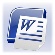 報名表及聲明書(WORD檔)：「學校校名」請繕打全銜，「作品名稱」及「姓名」請確認填寫正確。*若因資料錯誤造成獎狀文字誤植，恕不補發複賽獎狀，而決賽將造成獎狀核發延誤。上傳電子檔(電子檔格式如表格3)2.附件6Pdf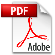 報名表及聲明書(PDF檔)：紙本簽章欄位簽名核章後，掃描成PDF檔。上傳電子檔(電子檔格式如表格3)3.附件7Pdf作品說明書(PDF檔)上傳電子檔(電子檔格式如表格3)4.附件8Pdf作品簡介及課程對應表(PDF檔)上傳電子檔(電子檔格式如表格3)5.附件9Pdf心得報告(PDF檔)上傳電子檔(電子檔格式如表格3)6.MP4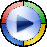 作品介紹影音檔(MP4格式，檔案大小不得超過50MB)上傳電子檔(電子檔格式如表格3)*7.附件2Pdf參賽歷程說明書(PDF檔)(參賽作品只要曾有其他競賽參賽紀錄(包括進行中)，皆須填寫填報「參賽歷程說明書」，並檢附相關作品說明書之電子檔)：簽章欄位簽名核章後，掃描成PDF檔。上傳電子檔(電子檔格式如表格3)*8.Pdf最近一次已參賽作品說明書(PDF檔)(有其他競賽參賽紀錄者始須繳交)項次項目電子檔格式及說明(複賽報名網站會自動產生檔名，僅須確認上傳檔案正確即可。)電子檔格式說明1.報名表及聲明書(WORD檔格式為*.doc或*.docx，如附件6)(WORD檔內簽章欄保留空白；請繕打文字，勿僅貼上手寫紙本掃描之圖檔)自動產生檔名格式：1_PT報名認證碼_01_報名表及聲明書_電機與電子群_隨機碼.doc決賽格式：1_112001_群別_校名全銜_作品名稱.doc範例：1_112001_電機與電子群_臺中市立臺中工業高級中等學校_智慧居家監測系統.doc電子檔格式說明2.報名表及聲明書(PDF檔，如附件6)(紙本簽章欄位簽名核章後，掃描成PDF檔)自動產生檔名格式：1_PT報名認證碼_02_報名表及聲明書_電機與電子群隨機碼.pdf決賽格式：1_112002_群別_校名全銜_作品名稱.pdf範例：1_112002_電機與電子群_臺中市立臺中工業高級中等學校_智慧居家監測系統.pdf電子檔格式說明3.作品說明書(PDF檔，附件7)(包含封面及內文，須繳交電子檔及紙本1本，獲得複賽優勝後，統一由群科中心印製5本寄送報名決賽)自動產生檔名格式：1_PT報名認證碼_03_作品說明書_電機與電子群_隨機碼.pdf決賽格式：1_112003_群別_校名全銜_作品名稱.pdf範例：1_112003_電機與電子群_臺中市立臺中工業高級中等學校_智慧居家監測系統.pdf電子檔格式說明4.作品簡介及課程對應表(PDF檔，附件8)(獲得複賽優勝後，統一由群科中心印製1張寄送報名決賽，請再自行準備1張放置於決賽規定位置)自動產生檔名格式：1_PT報名認證碼_04_作品簡介及課程對應表_電機與電子群_隨機碼.pdf決賽格式：1_112004_群別_校名全銜_作品名稱.pdf範例：1_112004_電機與電子群_臺中市立臺中工業高級中等學校_智慧居家監測系統.pdf電子檔格式說明5.心得報告(PDF檔，附件9)自動產生檔名格式：1_PT報名認證碼_05_心得報告_電機與電子群_隨機碼.pdf決賽格式：1_112005_群別_校名全銜_作品名稱.pdf範例：1_112005_電機與電子群_臺中市立臺中工業高級中等學校_智慧居家監測系統.pdf電子檔格式說明6.作品介紹影音(MP4格式)(片長3至6分鐘，內容可自由創作，檔案大小不得超過50 MB，此為複賽評審項目之一)自動產生檔名格式：1_PT報名認證碼_06_作品介紹影音_電機與電子群_隨機碼.mp4決賽格式：1_112006_群別_校名全銜_作品名稱.mp4範例：1_112006_電機與電子群_臺中市立臺中工業高級中等學校_智慧居家監測系統.mp4電子檔格式說明*7.參賽歷程說明書(PDF檔，附件2) (參賽作品只要曾有其他競賽參賽紀錄(包括進行中)，皆須填寫填報「參賽歷程說明書」，並檢附相關作品說明書之電子檔)自動產生檔名格式：1_PT報名認證碼_07_參賽歷程說明書_電機與電子群_隨機碼.pdf格式：作品名稱_參賽歷程說明書.pdf範例：智慧居家監測系統_參賽歷程說明書.pdf電子檔格式說明*8.最近一次已參賽作品說明書(PDF檔)(有其他競賽參賽紀錄者始須繳交)自動產生檔名格式：1_PT報名認證碼_08_最近一次參賽作品說明書_電機與電子群_隨機碼.pdf格式：參賽年度_該參賽年度作品名稱.pdf範例：111年_遠端家庭監測系統.pdf項次資料名稱繳交資料格式及說明紙本1.附件6報名表及聲明書正本1份(須核章完成)，「學校校名」請繕打「全銜」。*若因資料錯誤造成獎狀文字誤植，恕不補發複賽獎狀，而決賽將造成獎狀核發延誤。紙本2.附件11作品說明書紙本1本(供本會留存備查)紙本3.附件8作品簡介及課程對應表(創意組毋須填「課程對應表」)紙本*4.附件2(視需求檢附)參賽歷程說明書正本1份(參賽作品只要曾有其他競賽參賽紀錄(包括進行中)，皆須填寫填報「參賽歷程說明書」，並檢附相關作品說明書之電子檔)上傳電子檔(電子檔格式如表格5)1.附件6Word報名表及聲明書(WORD檔)：「學校校名」請繕打全銜，「作品名稱」及「姓名」請確認填寫正確。*若因資料錯誤造成獎狀文字誤植，恕不補發複賽獎狀，而決賽將造成獎狀核發延誤。上傳電子檔(電子檔格式如表格5)2.附件6Pdf報名表及聲明書(PDF檔)：紙本簽章欄位簽名核章後，掃描成PDF檔。上傳電子檔(電子檔格式如表格5)3.附件11Pdf作品說明書(PDF檔)上傳電子檔(電子檔格式如表格5)4.附件8Pdf作品簡介及課程對應表(PDF檔)，創意組毋須填「課程對應表」。上傳電子檔(電子檔格式如表格5)5.附件9Pdf心得報告(PDF檔)上傳電子檔(電子檔格式如表格5)6.MP4作品介紹影音(MP4格式，檔案大小不得超過50MB)上傳電子檔(電子檔格式如表格5)*7.附件2Pdf參賽歷程說明書(PDF檔)(參賽作品只要曾有其他競賽參賽紀錄(包括進行中)，皆須填寫填報「參賽歷程說明書」，並檢附相關作品說明書之電子檔)：簽章欄位簽名後，掃描成PDF檔。上傳電子檔(電子檔格式如表格5)*8.Pdf 最近一次已參賽作品說明書(PDF檔)(有其他競賽參賽紀錄者始須繳交)項次項目電子檔格式及說明(複賽報名網站會自動產生檔名，僅須確認上傳檔案正確即可。)電子檔格式說明1.報名表及聲明書(WORD檔格式為*.doc或*.docx，如附件6)(WORD檔內簽章欄保留空白；請繕打文字，勿僅貼上手寫紙本掃描之圖檔)自動產生檔名格式：2_CR報名認證碼_01_報名表及聲明書_電機與電子群_隨機碼.doc決賽格式：2_112001_群別_校名全銜_作品名稱.doc範例：2_112001_電機與電子群_臺中市立臺中工業高級中等學校_智慧居家監測系統.doc電子檔格式說明2.報名表及聲明書(PDF檔，如附件6)(紙本簽章欄位簽名核章後，掃描成PDF檔)自動產生檔名格式：2_CR報名認證碼_02_報名表及聲明書_電機與電子群_隨機碼.pdf決賽格式：2_112002_群別_校名全銜_作品名稱.pdf範例：2_112002_電機與電子群_臺中市立臺中工業高級中等學校_智慧居家監測系統.pdf電子檔格式說明3.作品說明書(PDF檔，附件11)(包含封面及內文，須繳交電子檔及紙本1本，獲得複賽優勝後，統一由群科中心印製5本寄送報名決賽)自動產生檔名格式：2_CR報名認證碼_03_作品說明書_電機與電子群_隨機碼.pdf決賽格式：2_112003_群別_校名全銜_作品名稱pdf範例：2_112003_電機與電子群_臺中市立臺中工業高級中等學校_智慧居家監測系統.pdf電子檔格式說明4.作品簡介及課程對應表(PDF檔，附件8)(創意組毋須填「課程對應表」)(獲得複賽優勝後，統一由群科中心印製1張寄送報名決賽，請再自行準備1張放置於決賽規定位置)自動產生檔名格式：2_CR報名認證碼_04_作品簡介及課程對應表_電機與電子群_隨機碼.pdf決賽格式：2_112004_群別_校名全銜_作品名稱.pdf範例：2_112004_電機與電子群_臺中市立臺中工業高級中等學校_智慧居家監測系統.pdf電子檔格式說明5.心得報告(PDF檔，附件9)自動產生檔名格式：2_CR報名認證碼_05_心得報告_電機與電子群_隨機碼.pdf決賽格式：2_112005_群別_校名全銜_作品名稱.pdf範例：2_112005_電機與電子群_臺中市立臺中工業高級中等學校_智慧居家監測系統.pdf電子檔格式說明6.作品介紹影音(MP4格式)(片長3至6分鐘，內容可自由創作，檔案大小不得超過 50MB，此為複賽評審項目之一)自動產生檔名格式：2_CR報名認證碼_06_作品介紹影音_電機與電子群_隨機碼.mp4決賽格式：2_112006_群別_校名全銜_作品名稱.mp4範例：2_112006_電機與電子群_臺中市立臺中工業高級中等學校_智慧居家監測系統.mp4電子檔格式說明*7.參賽歷程說明書(PDF檔，附件2) (參賽作品只要曾有其他競賽參賽紀錄(包括進行中)，皆須填寫填報「參賽歷程說明書」，並檢附相關作品說明書之電子檔)格式：自動產生檔名格式：2_CR報名認證碼_07_參賽歷程說明書_電機與電子群_隨機碼.pdf決賽格式：作品名稱_參賽歷程說明書.pdf範例：智慧居家監測系統_參賽歷程說明書.pdf電子檔格式說明*8.最近一次已參賽作品說明書(PDF檔)(有其他競賽參賽紀錄者始須繳交)自動產生檔名格式：2_CR報名認證碼_08_最近一次已參賽作品說明書_電機與電子群_隨機碼.pdf決賽格式：參賽年度_該參賽年度作品名稱.pdf範例：111年_遠端家庭監測系統.pdf評審組別(不得複選)□專題組□創意組參賽作品群(填寫編號)(由群科中心填寫)本競賽之作品名稱學校全銜曾參賽之競賽(包括進行中)□屬國際性、全國性同性質於升學時可加分之競賽□不屬國際性、全國性同性質於升學時可加分之競賽□屬國際性、全國性同性質於升學時可加分之競賽□不屬國際性、全國性同性質於升學時可加分之競賽□屬國際性、全國性同性質於升學時可加分之競賽□不屬國際性、全國性同性質於升學時可加分之競賽參與上述競賽之作品名稱□本次報名相同□本次報名酌修□本次報名相同□本次報名酌修□本次報名相同□本次報名酌修參與上述競賽之作品作者□完全相同□部分相同□完全不同□完全相同□部分相同□完全不同□完全相同□部分相同□完全不同成績公告日期年      月      日年      月      日年      月      日競賽成績(尚未公告則填略)(尚未公告則填略)(尚未公告則填略)競賽作品說明書異同說明*參賽作者、作品內容皆無變更者，以下可不填。競賽作品說明書異同說明*參賽作者、作品內容皆無變更者，以下可不填。競賽作品說明書異同說明*參賽作者、作品內容皆無變更者，以下可不填。競賽作品說明書異同說明*參賽作者、作品內容皆無變更者，以下可不填。更新項目(請勾選)項目(範例)原始參賽作品本參賽作品之更新要點(勾選項目需於此欄說明)作品名稱摘要前言(研究動機、目的)研究方法或過程研究結果討論結論參考資料及其他電機與電子群112年專題實作及創意競賽複賽「專題組」獎項名額電機與電子群112年專題實作及創意競賽複賽「專題組」獎項名額電機與電子群112年專題實作及創意競賽複賽「專題組」獎項名額獎項獲獎名額備註優勝16名一、優勝作品推薦參加全國高級中等學校專業群科112年專題實作及創意競賽決賽。由本群科中心統一辦理決賽報名。二、本競賽(複賽)優勝及佳作作品頒發獎狀及指導老師指導證書，由本群科中心寄交各校代為轉頒。三、獲獎名額依據決賽辦法之各群校科數多寡訂定。佳作若干名一、獲獎名額依參賽件數比例計算。二、本競賽(複賽)優勝及佳作作品頒發獎狀及指導老師指導證書，由本群科中心寄交各校代為轉頒。電機與電子群112年專題實作及創意競賽複賽「創意組」獎項名額電機與電子群112年專題實作及創意競賽複賽「創意組」獎項名額電機與電子群112年專題實作及創意競賽複賽「創意組」獎項名額獎項獲獎名額備註優勝最多12名(依決賽規定之複賽收件數而定)一、優勝作品推薦參加全國高級中等學校專業群科112年專題實作及創意競賽決賽。由本群科中心統一辦理決賽報名。二、本競賽(複賽)優勝及佳作作品頒發獎狀及指導老師指導證書，由本群科中心寄交各校代為轉頒。佳作若干名一、獲獎名額依參賽件數比例計算。二、本競賽(複賽)優勝及佳作作品頒發獎狀及指導老師指導證書，由本群科中心寄交各校代為轉頒。學校代碼　學校名稱　可參賽作品數可參賽作品數備註學校代碼　學校名稱　專題組創意組備註011315私立東海高中22011316私立格致高中22011408私立南強工商22011420私立智光商工22011427私立豫章工商22011431私立莊敬工家33013303市立泰山高中44013402市立瑞芳高工33013433市立新北高工44013434市立淡水商工88014439市立鶯歌工商33014468市立樟樹國際實中11020403國立宜蘭高商11020405國立蘇澳海事11020407國立羅東高工55030403國立北科附工44031309私立育達高中33031310私立六和高中11031312私立治平高中99031313私立振聲高中22031317私立光啟高中22031318私立啟英高中33031319私立清華高中11031320私立新興高中55031324私立大興高中22031414私立成功工商22031415私立方曙商工11033302市立龍潭高中22033316市立楊梅高中3303C301敦品中學11040304國立關西高中11040308國立竹北高中11041303私立義民高中33041306私立東泰高中11041401私立內思高工55050401國立大湖農工22050404國立苗栗農工55051302私立君毅高中33051306私立建臺高中11051408私立中興商工11061309私立致用高中44061310私立大明高中22061313私立明道高中44061314私立僑泰高中33061316私立青年高中33061321私立慈明高中22063402市立大甲高工55063404市立東勢高工44063407市立沙鹿高工22063408市立霧峰農工44070401國立彰師附工66070402國立永靖高工33070403國立二林工商33070405國立秀水高工33070409國立員林崇實高工55071318財團法人正德高中22071413私立大慶商工22071414私立達德商工3307C301勵志中學11080302國立南投高中22080403國立埔里高工44080410國立水里商工22081409私立同德家商11090401國立虎尾農工22090402國立西螺農工44090404國立北港農工44091410私立大成商工11091414私立大德工商11100301國立東石高中22100402國立民雄農工22101406私立萬能工商44110314國立後壁高中22110401國立新化高工55110403國立白河商工33110404國立北門農工44110406國立新營高工55110407國立玉井工商33110409國立臺南高工66110410國立曾文農工22111419私立陽明工商22120401國立旗山農工22120402國立岡山農工55121405私立中山工商1212121413私立高英工商33121415私立華德工家22121417私立高苑工商33130401國立內埔農工22130403國立屏東高工44130410國立東港海事22130417國立恆春工商33131307財團法人屏榮高中22131311私立美和高中22140222國立臺東專科學校22140404國立關山工商11141406私立公東高工22150404國立花蓮高工66150411國立光復商工11151307私立四維高中22160401國立澎湖海事水產22170403國立海大附中22170404國立基隆商工44171306私立二信高中22180404國立新竹高工22181305私立光復高中33181307私立磐石高中22191305私立新民高中66191308私立宜寧高中22191314私立嶺東高中33191412財團法人光華高工22193407市立臺中高工1010200405國立嘉義高工77201408私立東吳工家22210416國立臺南海事22211301私立長榮高中33211407私立南英商工22211419私立慈幼工商22321399私立協和祐德高中11323402市立松山工農88333401市立大安高工1212341302私立大同高中11351402私立開南高中22381302私立滬江高中22381305私立景文高中11383401市立木柵高工55393401市立南港高工77403401市立內湖高工1515421404私立惇敘工商11521303私立大榮高中22533401市立海青工商33551301私立立志高中55553401市立高雄高工99593401市立中正高工88710401國立金門農工33011N420私立智光商工(夜)11013N303市立泰山高中(夜)22013N402市立瑞芳高工(夜)22013N433市立新北高工(夜)11014N439市立鶯歌工商(夜)11020N407國立羅東高工(夜)11030N403國立北科附工(夜)22031N312私立治平高中(夜)22031N313私立振聲高中(夜)11033N302市立龍潭高中(夜)11063N402市立大甲高工(夜)22063N404市立東勢高工(夜)33063N407市立沙鹿高工(夜)11063N408市立霧峰農工(夜)11070N401國立彰師附工(夜)22070N402國立永靖高工(夜)11070N403國立二林工商(夜)11070N405國立秀水高工(夜)11070N409國立員林崇實高工(夜)33090N402國立西螺農工(夜)11110N401國立新化高工(夜)11110N409國立臺南高工(夜)11120N402國立岡山農工(夜)11121N417私立高苑工商(夜)11130N403國立屏東高工(夜)22140N222國立臺東專科學校(夜)11180N404國立新竹高工(夜)11191N314私立嶺東高中(夜)11193N407市立臺中高工(夜)55200N405國立嘉義高工(夜)22210C01國立成大附設高工進修學校33211N419私立慈幼工商(夜)11333N401市立大安高工(夜)33551N301私立立志高中(夜)22553N401市立高雄高工(夜)22593N401市立中正高工(夜)33710N401國立金門農工(夜)11參賽群別由群科中心填寫由群科中心填寫由群科中心填寫由群科中心填寫由群科中心填寫□同群參賽 □跨群參賽□同群參賽 □跨群參賽□同群參賽 □跨群參賽評審組別評審組別評審組別評審組別評審組別評審組別□專題組□創意組□專題組□創意組□專題組□創意組參賽群別由群科中心填寫由群科中心填寫由群科中心填寫由群科中心填寫由群科中心填寫□同群參賽 □跨群參賽□同群參賽 □跨群參賽□同群參賽 □跨群參賽用電需求 □110V □220V用電需求 □110V □220V用電需求 □110V □220V用電需求 □110V □220V用電需求 □110V □220V用電需求 □110V □220V用電需求 □110V □220V用電需求 □110V □220V用電需求 □110V □220V校名全銜作品名稱作品規格長：      公分  寬：      公分  高：      公分  重量：      公斤如有多項展品，請以最大作品尺寸為主，本作品 □不會超過展板大小/重量，可現場報告及展示。       □會超過展板展板大小/重量，將以照片或影片報告展示。長：      公分  寬：      公分  高：      公分  重量：      公斤如有多項展品，請以最大作品尺寸為主，本作品 □不會超過展板大小/重量，可現場報告及展示。       □會超過展板展板大小/重量，將以照片或影片報告展示。長：      公分  寬：      公分  高：      公分  重量：      公斤如有多項展品，請以最大作品尺寸為主，本作品 □不會超過展板大小/重量，可現場報告及展示。       □會超過展板展板大小/重量，將以照片或影片報告展示。長：      公分  寬：      公分  高：      公分  重量：      公斤如有多項展品，請以最大作品尺寸為主，本作品 □不會超過展板大小/重量，可現場報告及展示。       □會超過展板展板大小/重量，將以照片或影片報告展示。長：      公分  寬：      公分  高：      公分  重量：      公斤如有多項展品，請以最大作品尺寸為主，本作品 □不會超過展板大小/重量，可現場報告及展示。       □會超過展板展板大小/重量，將以照片或影片報告展示。長：      公分  寬：      公分  高：      公分  重量：      公斤如有多項展品，請以最大作品尺寸為主，本作品 □不會超過展板大小/重量，可現場報告及展示。       □會超過展板展板大小/重量，將以照片或影片報告展示。長：      公分  寬：      公分  高：      公分  重量：      公斤如有多項展品，請以最大作品尺寸為主，本作品 □不會超過展板大小/重量，可現場報告及展示。       □會超過展板展板大小/重量，將以照片或影片報告展示。長：      公分  寬：      公分  高：      公分  重量：      公斤如有多項展品，請以最大作品尺寸為主，本作品 □不會超過展板大小/重量，可現場報告及展示。       □會超過展板展板大小/重量，將以照片或影片報告展示。長：      公分  寬：      公分  高：      公分  重量：      公斤如有多項展品，請以最大作品尺寸為主，本作品 □不會超過展板大小/重量，可現場報告及展示。       □會超過展板展板大小/重量，將以照片或影片報告展示。長：      公分  寬：      公分  高：      公分  重量：      公斤如有多項展品，請以最大作品尺寸為主，本作品 □不會超過展板大小/重量，可現場報告及展示。       □會超過展板展板大小/重量，將以照片或影片報告展示。長：      公分  寬：      公分  高：      公分  重量：      公斤如有多項展品，請以最大作品尺寸為主，本作品 □不會超過展板大小/重量，可現場報告及展示。       □會超過展板展板大小/重量，將以照片或影片報告展示。長：      公分  寬：      公分  高：      公分  重量：      公斤如有多項展品，請以最大作品尺寸為主，本作品 □不會超過展板大小/重量，可現場報告及展示。       □會超過展板展板大小/重量，將以照片或影片報告展示。長：      公分  寬：      公分  高：      公分  重量：      公斤如有多項展品，請以最大作品尺寸為主，本作品 □不會超過展板大小/重量，可現場報告及展示。       □會超過展板展板大小/重量，將以照片或影片報告展示。長：      公分  寬：      公分  高：      公分  重量：      公斤如有多項展品，請以最大作品尺寸為主，本作品 □不會超過展板大小/重量，可現場報告及展示。       □會超過展板展板大小/重量，將以照片或影片報告展示。長：      公分  寬：      公分  高：      公分  重量：      公斤如有多項展品，請以最大作品尺寸為主，本作品 □不會超過展板大小/重量，可現場報告及展示。       □會超過展板展板大小/重量，將以照片或影片報告展示。長：      公分  寬：      公分  高：      公分  重量：      公斤如有多項展品，請以最大作品尺寸為主，本作品 □不會超過展板大小/重量，可現場報告及展示。       □會超過展板展板大小/重量，將以照片或影片報告展示。長：      公分  寬：      公分  高：      公分  重量：      公斤如有多項展品，請以最大作品尺寸為主，本作品 □不會超過展板大小/重量，可現場報告及展示。       □會超過展板展板大小/重量，將以照片或影片報告展示。指導教師(每組最多2位) 姓名1□正式教師 □代理教師□正式教師 □代理教師□正式教師 □代理教師□正式教師 □代理教師□正式教師 □代理教師□正式教師 □代理教師□正式教師 □代理教師□正式教師 □代理教師□正式教師 □代理教師□正式教師 □代理教師□正式教師 □代理教師指導教師(每組最多2位) E-mail飲食習慣   □葷□素飲食習慣   □葷□素飲食習慣   □葷□素飲食習慣   □葷□素飲食習慣   □葷□素飲食習慣   □葷□素飲食習慣   □葷□素飲食習慣   □葷□素飲食習慣   □葷□素飲食習慣   □葷□素飲食習慣   □葷□素指導教師(每組最多2位) 聯絡電話(O)               分機(O)               分機(O)               分機(O)               分機(O)               分機(Mobile)(Mobile)(Mobile)(Mobile)(Mobile)(Mobile)(Mobile)(Mobile)(Mobile)(Mobile)(Mobile)指導教師(每組最多2位) 姓名2□正式教師 □代理教師□正式教師 □代理教師□正式教師 □代理教師□正式教師 □代理教師□正式教師 □代理教師□正式教師 □代理教師□正式教師 □代理教師□正式教師 □代理教師□正式教師 □代理教師□正式教師 □代理教師□正式教師 □代理教師指導教師(每組最多2位) E-mail飲食習慣   □葷□素飲食習慣   □葷□素飲食習慣   □葷□素飲食習慣   □葷□素飲食習慣   □葷□素飲食習慣   □葷□素飲食習慣   □葷□素飲食習慣   □葷□素飲食習慣   □葷□素飲食習慣   □葷□素飲食習慣   □葷□素指導教師(每組最多2位) 聯絡電話(O)               分機(O)               分機(O)               分機(O)               分機(O)               分機(Mobile)(Mobile)(Mobile)(Mobile)(Mobile)(Mobile)(Mobile)(Mobile)(Mobile)(Mobile)(Mobile)參賽學生※專題組每組2至5位※創意組最多3位姓名1組長組長組長性別性別參賽學生※專題組每組2至5位※創意組最多3位年級群別群別科別科別科別科別參賽學生※專題組每組2至5位※創意組最多3位手機號碼飲食習慣飲食習慣□葷  □素□葷  □素□葷  □素□葷  □素□葷  □素□葷  □素□葷  □素□葷  □素□葷  □素□葷  □素□葷  □素參賽學生※專題組每組2至5位※創意組最多3位身分證統一編號出生年月日出生年月日西元****年**月**日西元****年**月**日西元****年**月**日西元****年**月**日西元****年**月**日西元****年**月**日西元****年**月**日西元****年**月**日西元****年**月**日西元****年**月**日西元****年**月**日參賽學生※專題組每組2至5位※創意組最多3位姓名2性別性別參賽學生※專題組每組2至5位※創意組最多3位年級群別群別科別科別科別科別參賽學生※專題組每組2至5位※創意組最多3位手機號碼飲食習慣飲食習慣□葷  □素□葷  □素□葷  □素□葷  □素□葷  □素□葷  □素□葷  □素□葷  □素□葷  □素□葷  □素□葷  □素參賽學生※專題組每組2至5位※創意組最多3位身分證統一編號出生年月日出生年月日西元****年**月**日西元****年**月**日西元****年**月**日西元****年**月**日西元****年**月**日西元****年**月**日西元****年**月**日西元****年**月**日西元****年**月**日西元****年**月**日西元****年**月**日參賽學生※專題組每組2至5位※創意組最多3位姓名3性別性別參賽學生※專題組每組2至5位※創意組最多3位年級群別群別科別科別科別參賽學生※專題組每組2至5位※創意組最多3位手機號碼飲食習慣飲食習慣□葷  □素□葷  □素□葷  □素□葷  □素□葷  □素□葷  □素□葷  □素□葷  □素□葷  □素□葷  □素□葷  □素參賽學生※專題組每組2至5位※創意組最多3位身分證統一編號出生年月日出生年月日西元****年**月**日西元****年**月**日西元****年**月**日西元****年**月**日西元****年**月**日西元****年**月**日西元****年**月**日西元****年**月**日西元****年**月**日西元****年**月**日西元****年**月**日參賽學生※專題組每組2至5位※創意組最多3位姓名4性別性別參賽學生※專題組每組2至5位※創意組最多3位年級群別群別科別科別科別科別科別參賽學生※專題組每組2至5位※創意組最多3位手機號碼飲食習慣飲食習慣□葷  □素□葷  □素□葷  □素□葷  □素□葷  □素□葷  □素□葷  □素□葷  □素□葷  □素□葷  □素□葷  □素參賽學生※專題組每組2至5位※創意組最多3位身分證統一編號出生年月日出生年月日西元****年**月**日西元****年**月**日西元****年**月**日西元****年**月**日西元****年**月**日西元****年**月**日西元****年**月**日西元****年**月**日西元****年**月**日西元****年**月**日西元****年**月**日參賽學生※專題組每組2至5位※創意組最多3位姓名5性別性別參賽學生※專題組每組2至5位※創意組最多3位年級群別群別科別科別科別科別科別參賽學生※專題組每組2至5位※創意組最多3位手機號碼飲食習慣飲食習慣□葷  □素□葷  □素□葷  □素□葷  □素□葷  □素□葷  □素□葷  □素□葷  □素□葷  □素□葷  □素□葷  □素參賽學生※專題組每組2至5位※創意組最多3位身分證統一編號出生年月日出生年月日西元****年**月**日西元****年**月**日西元****年**月**日西元****年**月**日西元****年**月**日西元****年**月**日西元****年**月**日西元****年**月**日西元****年**月**日西元****年**月**日西元****年**月**日科／學程主任
簽  章承辦單位主任簽章校長簽章校長簽章參賽學生工作任務ABCDE年月日進度紀錄工作分配例：蒐集資料、第一次實驗、校內初賽等例：地點、器材、時數同學A：準備器材同學B：查資料同學Ｃ：借場地作品簡介(範例)【電機與電子群專題組-智慧居家門控系統】現今社會中，大部分的家庭都為雙薪家庭，父母親可能都要到晚上才會到家。而孩子放學貪玩，在外面逗留，卻跟家長說已經到家，造成一些不必要的社會問題，因此我們想出這個系統，只要孩子一回到家，連上家用網路，便會在家長的LINE 跳出訊息，就能迅速知道他已經到家，這樣就不用怕孩子謊報訊息，為了雙重確認可以連接攝影機，同步連至APP，甚至可以加裝電控系統，遠端控制家中的門鎖，可以防止小孩進入危險的地方，為了避免家中有人忘記帶鑰匙出門或是送貨員到家送貨，家中卻沒有人的問題，因此設計出遠端開門的方式，安全起見必須使用密碼解鎖或是使用指紋解鎖，而解決生活中許多的不方便，若有人強制開門，將會把入侵畫面，傳送至屋主的LINE，作為安全通知及報案依據。課程單元【示例】作品內容對應微電腦應用技能領域:(1)微電腦應用實習B.微電腦應用實習平台(2)介面電路控制實習 B.通用序列匯流排介面物聯網已經和我們的生活息息相關，我們使用網路來控制硬體，進行各項監控，如此不僅免除藍牙連接的麻煩，還能提供給使用者最「即時」的資訊。本專題使用強大的Raspberry Pi 作為控制中樞，提供40隻接腳及GPIO可供使用，還能以USB 連接網路攝影機，即時得知家中的狀況晶片設計技能領域：(1)單晶片微處理機實習G.無線傳輸介面(2)程式設計實習B.程式架構的認識與實作為求安全起見，若要使用雲端開門，必須輸入密碼驗證或指紋辨識，以達雙重防護，並且會以LINE通知。本專題也可以接收雲端資料來控制家中電器，結合感測器及攝影機，任何人進入家中也會逐一記錄，倘若家中發生任何狀況也會即時透過網路，將家中的影像及資訊傳送至LINE來通知在外的家人。軟體部分 此專題也使用Python抓取環保局的空氣品質數據，並加以分析，將數值轉為圖卡，以簡易的方式呈現於手機APP的顯示畫面上，讓您清楚了解目前室外的空氣品質。指紋解鎖部分，因為App Inventor 2沒有提供此功能，因此使用Java來撰寫，藉此讀取手機指紋資料，做為一個安全雲端開門的依據。電機工程技能領域：(1)智慧居家監控實習H.遠端居家智慧控制由於所使用的元件繁多，線路總是雜亂無章，因此我們藉著電路實習所學，使用電路繪圖軟體，設計出簡易的線路圖，焊接於電路板上，使每個元件井然有序的排列，不論於拆裝或檢修，都能更省時省力。參賽學生工作任務ABC年月日進度紀錄工作分配例：蒐集資料、第一次實驗、校內初賽等例：地點、器材、時數同學A：準備器材同學B：查資料同學Ｃ：借場地重要性日程項目日期時間國教署核定決賽實施計畫111年12月15日(四)複賽實施計畫公告112年1月17日(二)(暫訂)複賽實施計畫發函各校112年1月17日(二)(暫訂)★各校承辦人填寫學校資料日期112年2月10日(五)上午8:00起至2月21日(二) 中午12:00止★網路報名時間及上傳檔案日期112年2月13日(一)上午8:00起至2月21日(二)中午12:00止★紙本資料繳交日期112年2月13日(一)起至2月21日(二)(以郵戳日期為憑)公告紙本繳件不合格名單(報名表及聲明書…等)112年3月3日(五)紙本補件期間112年3月6日(一)前(以郵戳日期為憑)★複賽競賽日期「書面及影片審查」(臺中市立臺中工業高級中等學校)預訂112年3月24日(五)，實際依評審時間★複賽競賽成績日期公告預訂112年3月29日(三)下午17:00前公告決賽競賽日期(國立臺灣師範大學)112年5月4日(四)至5月6日(六)報名學校代碼：(如：193407)報名學校名稱：(如：臺中市立臺中工業高級中等學校)報名組別：專題組—PT***** (作品名稱)報名檢核碼：********402023  臺中市南區高工路191號全國高級中等學校電機與電子群112年專題實作及創意製作競賽複賽委員會收★請檢核並勾選以下項目是否符合競賽規定：□由網路報名系統列印郵寄封面□紙本：須於2/13(一)~2/21(二)寄出(以郵戳日期為憑)□報名表及聲明書(已簽章)1份、作品說明書1份、作品簡介及課程對應表1份□參賽歷程說明書(已簽章)□報名系統中之參賽者姓名及基本資料皆與紙本相符□專題組參賽學生皆為高二以上學生□請勾選確認上傳之電子檔正確：□報名表及聲明書WORD檔□報名表及聲明書簽章後掃描之PDF檔□作品說明書PDF檔(附錄已包含作品分工表及競賽日誌)□作品簡介及課程對應表PDF檔□心得報告PDF檔         □作品介紹影音檔□參賽歷程說明書PDF檔(視需求檢附)□最近一次已參賽作品說明書PDF檔(視需求檢附)□作品說明書內容未超出限制頁數□無違反陸、參賽限制及規定第十一點之情事指導老師(其中1位)檢核簽名：             